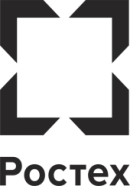 Документ, удостоверяющий личность:На основании ст.437, 438 Гражданского кодекса Российской Федерации присоединяюсь к Правилам, прошу предоставить мне доступ в «Личный кабинет Инвестора» в части предоставления информации по лицевым счетам, открытым для учета принадлежащих мне ценных бумаг в реестрах акционерных обществ, ведение которых осуществляет АО «РТ-Регистратор» (с возможностью электронного голосования на собрании акционеров*):Настоящим выражено согласие, что:Акционер (Инвестор) (и/или уполномоченный представитель по доверенности) ознакомлен с условиями Правил доступа и использования Сервиса Зенит ЛКИ, принимает условия данных правил и обязуется их выполнять. Акционер (Инвестор) гарантирует и принимает на себя ответственность за выполнение уполномоченным представителем (при наличии) вышеуказанных Правил.Акционер (Инвестор) просит выдать Логин для входа в «Зенит ЛКИ». Обязуется не разглашать и не передавать третьим лицам данные для доступа в «Зенит ЛКИ».Акционер (Инвестор) (и/или уполномоченный представитель по доверенности) выражает согласие на использование простой электронной подписи в соответствии с Правилами, и признает равнозначность электронных документов, подписанных простой электронной подписью в соответствии с Правилами, документам на бумажном носителе подписанных собственноручной подписью Пользователя и заверенным печатью Акционера (Инвестора).Электронные документы, поступившие через «Зенит ЛКИ», заполнены, подписаны и отправлены мной лично.Подписывая настоящее заявление, Акционер (Инвестор) (и/или уполномоченный представитель по доверенности) дает согласие на обработку персональных данных АО «РТ-Регистратор» (119049, город Москва, Донская ул., д.13, эт 1а, пом XII, ком 11) и третьими лицами для целей использования Акционером (Инвестором) (и/или уполномоченным представителем по доверенности) Зенит ЛКИ или соблюдения требований законодательства РФ, а также достаточность мер, предпринимаемых АО «РТ-Регистратор» и третьими лицами в целях обработки их персональных данных.Акционер (Инвестор) ознакомился с порядком дистанционного участия в общем собрании акционеров с возможностью регистрироваться для участия в общем собрании акционеров без присутствия в месте проведения собрания и голосования на общем собрании акционеров путем заполнения электронной формы бюллетеней.Подписывая настоящее заявление, Акционер (Инвестор) (и/или уполномоченный представитель по доверенности) обязуется в случае изменений своих данных, указанных в настоящем заявлении, информировать АО «РТ-Регистратор» об этих изменениях в порядке, установленном Правилами использования простой электронной подписи при электронном взаимодействии с АО «РТ-Регистратор».Подписывая настоящее заявление, Акционер (Инвестор) Акционер (Инвестор) (и/или уполномоченный представитель по доверенности) гарантируют, что к информации, опубликованной АО «РТ-Регистратор» на страницах Зенит ЛКИ, будут допущены только уполномоченный представитель Акционера (Инвестора), указанный в настоящем заявлении.Дата: _______________________			Подпись: _____________________/____________________________Цель заявки:  зарегистрировать в «Зенит ЛКИ» внести изменения в «Зенит ЛКИ»Цель заявки:  зарегистрировать в «Зенит ЛКИ» внести изменения в «Зенит ЛКИ»Цель заявки:  зарегистрировать в «Зенит ЛКИ» внести изменения в «Зенит ЛКИ»Цель заявки:  зарегистрировать в «Зенит ЛКИ» внести изменения в «Зенит ЛКИ»Цель заявки:  зарегистрировать в «Зенит ЛКИ» внести изменения в «Зенит ЛКИ»1. Данные Акционера (Инвестора) для Регистрации/для внесения изменений:1. Данные Акционера (Инвестора) для Регистрации/для внесения изменений:1. Данные Акционера (Инвестора) для Регистрации/для внесения изменений:Фамилия:Имя:Отчество (при наличии):☐ Паспорт гражданина РФ☐ иной документ (наименование):☐ иной документ (наименование):☐ иной документ (наименование):☐ иной документ (наименование):Серия:  Номер:  Номер:  Дата выдачи:  Код подразделения: Наименование органа, выдавшего документНаименование органа, выдавшего документКонтактный номер телефона (мобильный)Контактный номер телефона (мобильный)Электронная почта (используется как Логин):Электронная почта (используется как Логин):Кодовое словоКодовое слово